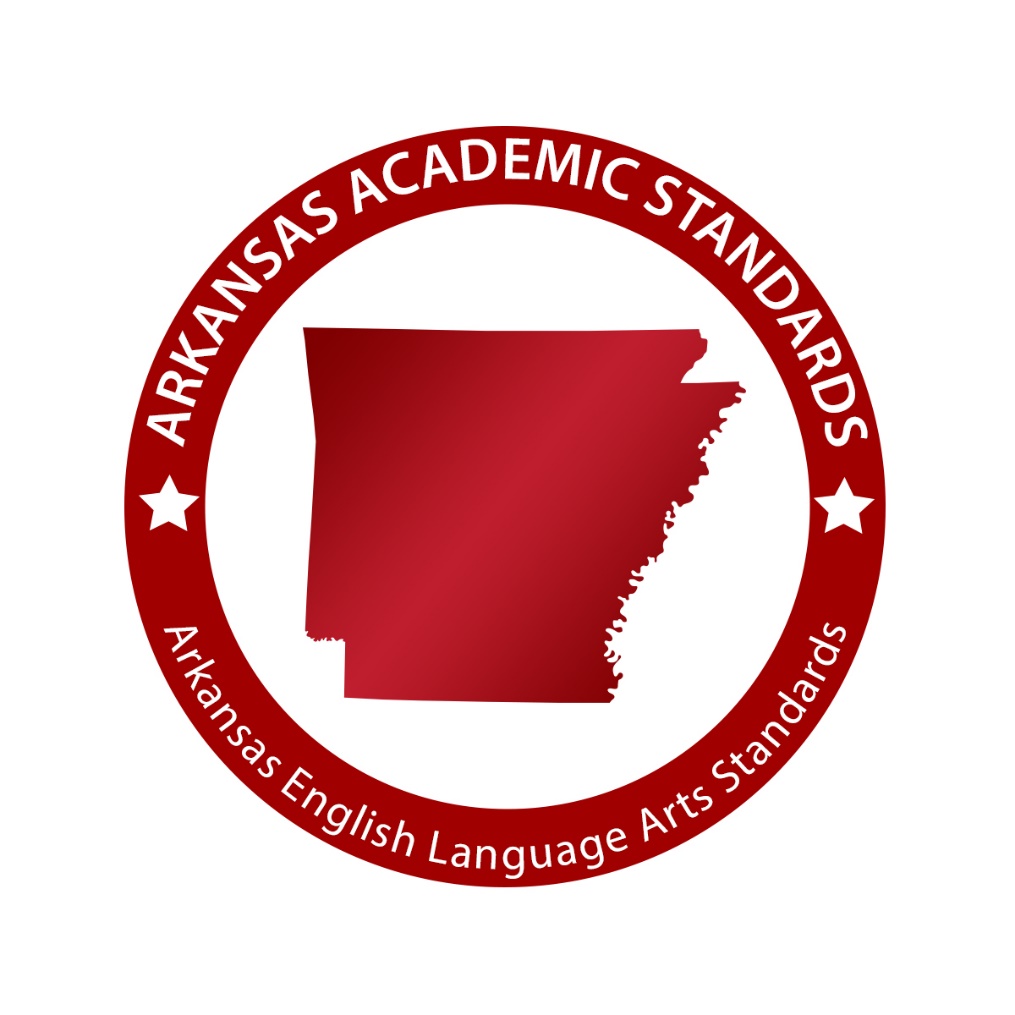 KindergartenArkansas English Language Arts Standards  2016 Kindergarten Table of ContentsIntroductionThe Arkansas English Language Arts Standards for Grades K-12 have been developed to prepare students for success after high school. Students who are successful in college and careers have attained particular literacy capacities. These studentsdemonstrate independence; build strong content knowledge;respond to the varying demands of audience, task, purpose, and discipline;comprehend as well as critique;value evidence;use technology and digital media strategically and capably;come to understand other perspectives and cultures.The English classroom focuses on reading and analyzing literature and literary nonfiction, studying the English language, and writing about related topics. A separate document, the Arkansas Disciplinary Literacy Standards, has been created to address the unique literacy needs in other content areas. This document is organized around anchor standards and grade-level standards. The anchor standards address overarching knowledge and skills in reading, writing, speaking and listening, and language. Although the document is organized by strands, the standards should be integrated during instruction. The grade-level standards, which are aligned to the anchor standards, represent the progression of learning for Grades K-12. The grade-level standards include teacher notes that provide explanations, definitions, and links to resources to support teachers. The document focuses on literacy skills rather than literary content. Teachers have the opportunity to select grade-appropriate literature and literary nonfiction texts to teach the standards. The texts must provide opportunities to teach all the strands at grade-level rigor. Three measures of text complexity should guide text selection: quantitative, qualitative, and reader and task. Teacher notes in the grade-level documents provide support for effective text selection. Teachers are encouraged to become familiar with the standards above and below the grade level they teach. The standards below grade level will guide decisions for providing interventions for students who do not have all the grade-level skills in place, and the standards above grade level will guide decisions for extending students who are ready to move ahead. In addition, familiarity with the K-12 standards will support developing a smooth learning progression from kindergarten through high school.The Arkansas Department of Education academic standards are intended to assist in district curriculum development, unit design, and to provide a uniform, comprehensive guide for instruction. The standards are not intended to be a state-mandated curriculum. 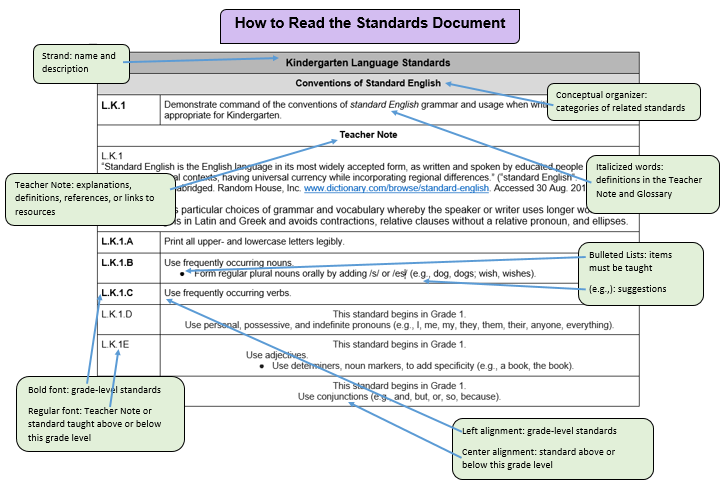 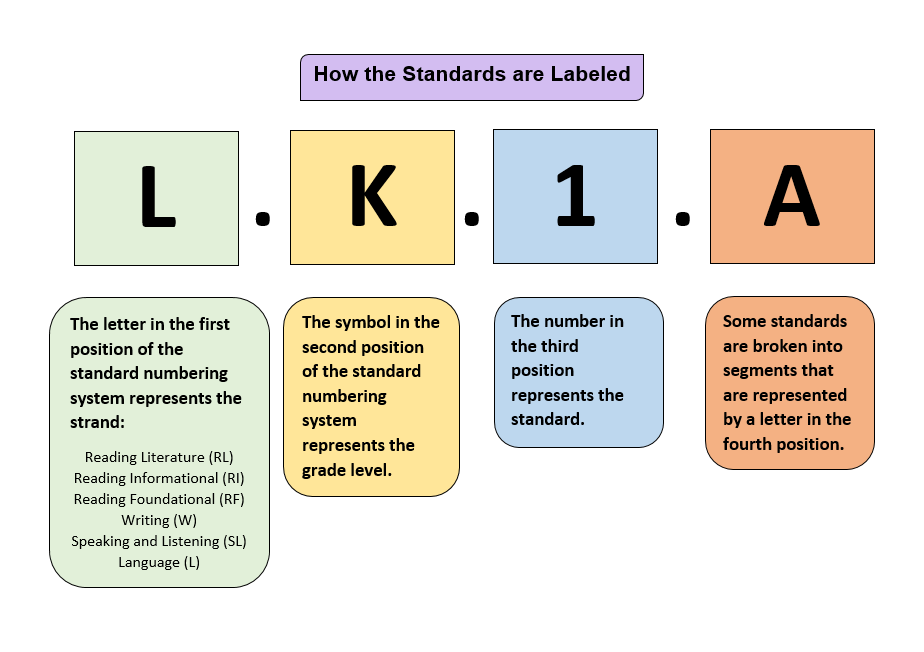 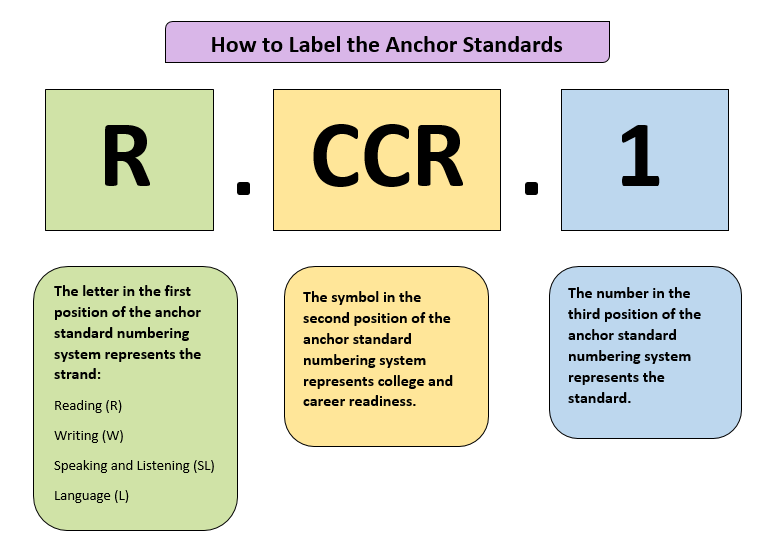 GlossaryArkansas English Language Arts Standards Grades K-12ContributorsThe following people contributed to the development of this document:Introduction……………………………………………………………………………………………………………………………...………  3How to Read This Document……………………………………………………………………………………………………..…………..4Arkansas Anchor Standards for Reading…………………………………………………………..……….………………………..……..7Kindergarten Reading Standards for Literature…………………………………………………………………………..………………...8Kindergarten Reading Standards for Informational Text……...………………………………………………………………..………….10Kindergarten Reading Standards for Foundational Skills……………………………………………………………………...…………..12Arkansas Anchor Standards for Writing……………………………………………………………………………………………..………17Kindergarten Writing Standards………………………………………………………………………………………………...…………….18Arkansas Anchor Standards for Speaking and Listening………………………………………………………………………..………...22Kindergarten Speaking and Listening Standards…………………………………………………………………………...………………23Arkansas Anchor Standards for Language……………………………………………………………………………………………...…..25Kindergarten Language Standards…………………………………………………………………………………………………..………27Glossary……………………………………………………………………………………………………………………………......……….30Contributors…………………………………………………………………………………………………………………………...…………32Arkansas Anchor Standards for ReadingThe standards on the following pages define what students should understand and be able to do by the end of the grade or grade span. The grade-specific standards correspond by number to the Arkansas Anchor Standards for Reading. The Arkansas Anchor Standards and grade-specific standards are necessary complements--the former providing broad standards, the latter providing additional specificity--that together define the skills and understandings that all students must demonstrate. Key Ideas and DetailsRead closely to determine what the text says explicitly and to make logical inferences from it; cite specific textual evidence when writing or speaking to support conclusions drawn from the text. Determine central ideas or themes of a text and analyze their development; summarize the key supporting details and ideas.Analyze how and why individuals, events, and ideas develop and interact over the course of a text. Craft and Structure Interpret words and phrases as they are used in a text, including determining technical, connotative, and figurative meaning; analyze how specific word choices shape meaning and/or tone.Analyze the structure of texts, including how specific sentences, paragraphs, and larger portions of the text (e.g., a section, chapter, scene, stanza) relate to each other and the whole.Assess how point of view, perspective, and/or purpose shape the content and style of a text. Integration of Knowledge and IdeasIntegrate and evaluate content presented in diverse media and formats.Analyze and evaluate the argument and specific claims in a text, including the validity of the reasoning as well as the relevance and sufficiency of the evidence. Analyze how two or more texts address similar themes or topics in order to build knowledge or to compare the approaches of the author(s).Range of Reading and Level of Text ComplexityRead and comprehend complex literary and informational texts independently and proficiently.Note on Range and Content of Student Reading Grades K-5To build a foundation for college and career readiness, students must read widely and deeply from among a broad range of high-quality, increasingly challenging literary and informational texts. Through extensive reading of stories, dramas, and poems from diverse cultures and different time periods, students gain literary and cultural knowledge as well as familiarity with various text structures and elements. By reading texts in history/social studies, science, and other disciplines, students build a foundation of knowledge in these fields that will also give them the background to be better readers in all content areas. Students can only gain this foundation when the curriculum is intentionally and coherently structured to develop rich content knowledge within and across grades. Students also acquire the habits of reading independently and closely, which are essential to their future success. Kindergarten Reading Standards for LiteratureKindergarten Reading Standards for LiteratureThe grade-level standards offer a focus for instruction each year and help ensure that students gain adequate exposure to a range of texts and tasks. Rigor is also infused through the requirement that students read increasingly complex texts through the grades. Students advancing through the grades are expected to meet each year’s grade-specific standards and retain or further develop skills and understandings mastered in preceding grades.  The grade-level standards offer a focus for instruction each year and help ensure that students gain adequate exposure to a range of texts and tasks. Rigor is also infused through the requirement that students read increasingly complex texts through the grades. Students advancing through the grades are expected to meet each year’s grade-specific standards and retain or further develop skills and understandings mastered in preceding grades.  Key Ideas and DetailsKey Ideas and DetailsRL.K.1With prompting and support, ask and answer questions about key details in a text.RL.K.2With prompting and support, retell familiar stories, including key details.Teacher NoteTeacher NoteRL.K.2Retell is an informal written or oral ordering of narrative events which does not necessarily include the following: clear sequence, context, first or third person, past tense, or closure (e.g., evaluates; summarizes; addresses message, lesson, moral).The following link provides a discussion of the differences among the terms “retell,” “recount,” and “summarize”: http://partnerinedu.com/2013/01/29/retell-or-recount-the-common-core-shift-from-1st-grade-to-2nd-grade.(Conrad-Curry, Dea. “Retell, Recount, Summarize? A Common Core Shift from Kindergarten to Fourth Grade.” Blog. Partner In Education, Feb. 2013, http://partnerinedu.com/2013/01/29/retell-or-recount-the-common-core-shift-from-1st-grade-to-2nd-grade. Accessed 30 Aug. 2016.)RL.K.2Retell is an informal written or oral ordering of narrative events which does not necessarily include the following: clear sequence, context, first or third person, past tense, or closure (e.g., evaluates; summarizes; addresses message, lesson, moral).The following link provides a discussion of the differences among the terms “retell,” “recount,” and “summarize”: http://partnerinedu.com/2013/01/29/retell-or-recount-the-common-core-shift-from-1st-grade-to-2nd-grade.(Conrad-Curry, Dea. “Retell, Recount, Summarize? A Common Core Shift from Kindergarten to Fourth Grade.” Blog. Partner In Education, Feb. 2013, http://partnerinedu.com/2013/01/29/retell-or-recount-the-common-core-shift-from-1st-grade-to-2nd-grade. Accessed 30 Aug. 2016.)RL.K.3With prompting and support, identify characters, settings, and major events in a story. Craft and StructureCraft and StructureRL.K.4 Ask and answer questions about unknown words in a text.RL.K.5Recognize common types of text (e.g., storybooks, poems).RL.K.6With prompting and support, name the author and illustrator of a story and define the role of each in telling the story. Integration of Knowledge and IdeasIntegration of Knowledge and IdeasRL.K.7With prompting and support, describe the relationship between illustrations and the story in which they appear (e.g., based on this picture, what is happening?). RL.K.8RL.K.8 is not applicable to literature based on anchor standard R.CCR.8. Analyze and evaluate the argument and specific claims in a text, including the validity of the reasoning as well as the relevance and sufficiency of the evidence.RL.K.9With prompting and support, compare and contrast the characters (e.g., adventures and experiences) in familiar stories. Range of Reading and Level of Text ComplexityRange of Reading and Level of Text ComplexityRL.K.10Actively engage in teacher-led reading activities with purpose and understanding. Teacher NoteTeacher NoteRL.K.10
It is critical that children are reading on grade-level. “In 2011, sociologist Donald Hernandez reported that children who do not read proficiently by the end of third grade are four times more likely to leave school without a diploma than proficient readers.” (Fiester, Leila. “Early Warning Confirmed.” The Annie E. Casey Foundation, 2013, aecf.org/m/resourcedoc/AECF-EarlyWarningConfirmed-2013.pdf#page=11. Accessed 30 Aug. 2016.)RL.K.10
It is critical that children are reading on grade-level. “In 2011, sociologist Donald Hernandez reported that children who do not read proficiently by the end of third grade are four times more likely to leave school without a diploma than proficient readers.” (Fiester, Leila. “Early Warning Confirmed.” The Annie E. Casey Foundation, 2013, aecf.org/m/resourcedoc/AECF-EarlyWarningConfirmed-2013.pdf#page=11. Accessed 30 Aug. 2016.)Kindergarten Reading Standards for Informational TextKindergarten Reading Standards for Informational TextThe grade-level standards offer a focus for instruction each year and help ensure that students gain adequate exposure to a range of texts and tasks. Rigor is also infused through the requirement that students read increasingly complex texts through the grades. Students advancing through the grades are expected to meet each year’s grade-specific standards and retain or further develop skills and understandings mastered in preceding grades.The grade-level standards offer a focus for instruction each year and help ensure that students gain adequate exposure to a range of texts and tasks. Rigor is also infused through the requirement that students read increasingly complex texts through the grades. Students advancing through the grades are expected to meet each year’s grade-specific standards and retain or further develop skills and understandings mastered in preceding grades.Key Ideas and DetailsKey Ideas and DetailsRI.K.1With prompting and support, ask and answer questions about key details in a text.RI.K.2With prompting and support, identify the main topic and retell key details of a text.Teacher NoteTeacher NoteRI.K.2Retell is an informal written or oral ordering of narrative events which does not necessarily include the following: clear sequence, context, first or third person, past tense, or closure (e.g., evaluates; summarizes; addresses message, lesson, moral).The following link provides a discussion of the differences among the terms “retell,” “recount,” and “summarize”: http://partnerinedu.com/2013/01/29/retell-or-recount-the-common-core-shift-from-1st-grade-to-2nd-grade.(Conrad-Curry, Dea. “Retell, Recount, Summarize? A Common Core Shift from Kindergarten to Fourth Grade.” Blog. Partner In Education, Feb. 2013, http://partnerinedu.com/2013/01/29/retell-or-recount-the-common-core-shift-from-1st-grade-to-2nd-grade. Accessed 30 Aug. 2016.)RI.K.2Retell is an informal written or oral ordering of narrative events which does not necessarily include the following: clear sequence, context, first or third person, past tense, or closure (e.g., evaluates; summarizes; addresses message, lesson, moral).The following link provides a discussion of the differences among the terms “retell,” “recount,” and “summarize”: http://partnerinedu.com/2013/01/29/retell-or-recount-the-common-core-shift-from-1st-grade-to-2nd-grade.(Conrad-Curry, Dea. “Retell, Recount, Summarize? A Common Core Shift from Kindergarten to Fourth Grade.” Blog. Partner In Education, Feb. 2013, http://partnerinedu.com/2013/01/29/retell-or-recount-the-common-core-shift-from-1st-grade-to-2nd-grade. Accessed 30 Aug. 2016.)RI.K.3 With prompting and support, describe the connection between two topics (individuals, events, ideas, or scientific concepts).Craft and StructureCraft and StructureRI.K.4With prompting and support, ask and answer questions about unknown words in a text.RI.K.5Identify the front cover, back cover, and title page of a book.RI.K.6 Name the author and illustrator of a text and define the role of each in presenting the ideas or information in a text.Integration of Knowledge and IdeasIntegration of Knowledge and IdeasRI.K.7With prompting and support, describe the relationship between visual images and the text in which they appear (e.g., what person, place, thing, or idea in the text a visual image depicts).RI.K.8With prompting and support, identify the details an author gives to support points in a text.RI.K.9 With prompting and support, identify basic similarities and differences between two texts on the same topic (e.g., in illustrations, descriptions, procedures).Range of Reading and Level of Text ComplexityRange of Reading and Level of Text ComplexityRI.K.10Actively engage in teacher-led reading activities with purpose and understanding.Teacher NoteTeacher NoteRI.K.10
It is critical that children are reading on grade-level. “In 2011, sociologist Donald Hernandez reported that children who do not read proficiently by the end of third grade are four times more likely to leave school without a diploma than proficient readers.” (Fiester, Leila. “Early Warning Confirmed.” The Annie E. Casey Foundation, 2013, aecf.org/m/resourcedoc/AECF-EarlyWarningConfirmed-2013.pdf#page=11. Accessed 30 Aug. 2016.)RI.K.10
It is critical that children are reading on grade-level. “In 2011, sociologist Donald Hernandez reported that children who do not read proficiently by the end of third grade are four times more likely to leave school without a diploma than proficient readers.” (Fiester, Leila. “Early Warning Confirmed.” The Annie E. Casey Foundation, 2013, aecf.org/m/resourcedoc/AECF-EarlyWarningConfirmed-2013.pdf#page=11. Accessed 30 Aug. 2016.)Kindergarten Reading Standards for Foundational SkillsKindergarten Reading Standards for Foundational SkillsThese standards are directed toward fostering students’ understanding and working knowledge of concepts of print, the alphabetic principle, and other basic conventions of the English writing system. These foundational skills are not an end in and of themselves; rather, they are necessary and important components of an effective, comprehensive reading program designed to develop proficient readers with the capacity to comprehend texts across a range of types and disciplines. Instruction should be differentiated: good readers will need much less practice with these concepts than struggling readers will. The point is to teach students what they need to learn and not what they already know—to discern when particular children or activities warrant more or less attention. Note: In Kindergarten, children are expected to demonstrate increasing awareness and competence in the areas that follow. These standards are directed toward fostering students’ understanding and working knowledge of concepts of print, the alphabetic principle, and other basic conventions of the English writing system. These foundational skills are not an end in and of themselves; rather, they are necessary and important components of an effective, comprehensive reading program designed to develop proficient readers with the capacity to comprehend texts across a range of types and disciplines. Instruction should be differentiated: good readers will need much less practice with these concepts than struggling readers will. The point is to teach students what they need to learn and not what they already know—to discern when particular children or activities warrant more or less attention. Note: In Kindergarten, children are expected to demonstrate increasing awareness and competence in the areas that follow. Print ConceptsPrint ConceptsRF.K.1Demonstrate understanding of the organization and basic features of print. RF.K.1.AFollow words from left to right, top to bottom, and page by page.RF.K.1.BRecognize that spoken words are represented in written language by specific sequences of letters and that print carries meaning. RF.K.1.CUnderstand that words are separated by spaces in print.Teacher NoteTeacher NoteRF.K.1.CTeachers might assess this understanding by asking students to demonstrate one-to-one correspondence by matching spoken words to printed words.RF.K.1.CTeachers might assess this understanding by asking students to demonstrate one-to-one correspondence by matching spoken words to printed words.RF.K.1.DRecognize and name all upper- and lowercase letters of the alphabet.Phonological AwarenessPhonological AwarenessRF.K.2Demonstrate understanding of spoken words, syllables, and sounds (phonemes).Teacher NoteTeacher NoteRF.K.2To assess the understanding of words, teachers might ask students to count words in spoken sentences:blend two individual words to form a compound word (e.g., star + fish…starfish).segment a compound word into its two individual words (e.g., starfish…star fish).RF.K.2To assess the understanding of words, teachers might ask students to count words in spoken sentences:blend two individual words to form a compound word (e.g., star + fish…starfish).segment a compound word into its two individual words (e.g., starfish…star fish).RF.K.2.ARecognize and produce rhyming words orally. RF.K.2.BCount, pronounce, blend, and segment syllables in spoken words. Teacher NoteTeacher NoteRF.K.2.BSome examples of segmenting and blending may be found at the following link: http://www.corestandards.org/assets/Appendix_A.pdf#page=19.(National Governors Association Center for Best Practices, Council of Chief State School Officers. “Appendix A.” Common Core State Standards. National Governors Association Center for Best Practices, Council of Chief State School Officers, 2010, p. 19, www.corestandards.org/assets/Appendix A.pdf#page=19. Accessed 30 Aug. 2016.)  RF.K.2.BSome examples of segmenting and blending may be found at the following link: http://www.corestandards.org/assets/Appendix_A.pdf#page=19.(National Governors Association Center for Best Practices, Council of Chief State School Officers. “Appendix A.” Common Core State Standards. National Governors Association Center for Best Practices, Council of Chief State School Officers, 2010, p. 19, www.corestandards.org/assets/Appendix A.pdf#page=19. Accessed 30 Aug. 2016.)  RF.K.2.CBlend and segment onsets and rimes of one-syllable spoken words.Teacher NoteTeacher NoteRF.K.2.CAn explanation of onset and rime manipulation in spoken language may be found at the following link:http://www.corestandards.org/assets/Appendix_A.pdf#page=19. (National Governors Association Center for Best Practices, Council of Chief State School Officers. “Appendix A.” Common Core State Standards. National Governors Association Center for Best Practices, Council of Chief State School Officers, 2010, p. 19, www.corestandards.org/assets/Appendix A.pdf#page=19. Accessed 30 Aug. 2016.)RF.K.2.CAn explanation of onset and rime manipulation in spoken language may be found at the following link:http://www.corestandards.org/assets/Appendix_A.pdf#page=19. (National Governors Association Center for Best Practices, Council of Chief State School Officers. “Appendix A.” Common Core State Standards. National Governors Association Center for Best Practices, Council of Chief State School Officers, 2010, p. 19, www.corestandards.org/assets/Appendix A.pdf#page=19. Accessed 30 Aug. 2016.)RF.K.2.C (continued)Additional information is available in a document by Louisa Moats which is found on page 4 of the Reading Rockets website: http://www.readingrockets.org/article/development-phonological-skills.(Moats, Louisa, Carol Tolman. “The Development of Phonological Skills.” Reading Rockets, 2009, readingrockets.org/article/development-phonological-skills. Accessed 30 August 2016.)RF.K.2.C (continued)Additional information is available in a document by Louisa Moats which is found on page 4 of the Reading Rockets website: http://www.readingrockets.org/article/development-phonological-skills.(Moats, Louisa, Carol Tolman. “The Development of Phonological Skills.” Reading Rockets, 2009, readingrockets.org/article/development-phonological-skills. Accessed 30 August 2016.)RF.K.2.DIsolate and pronounce the initial, medial vowel, and final sounds (phonemes) in three-phoneme (consonant-vowel-consonant or CVC) words. (This does not include CVCs ending with /l/, /r/, or /x/.)RF.K.2.EAdd or substitute individual sounds (phonemes) in simple, one-syllable words to make new words.RF.K.2.F This standard begins in Grade 1.Add or substitute individual sounds (phonemes) in simple, spoken words to make new words. RF.K.2.GThis standard begins in Grade 1.Delete individual initial and final sounds (phonemes) in simple, spoken words (e.g., say “nice” without the /n/, say “lamp” without the /p/).Phonics and Word Recognition Phonics and Word Recognition RF.K.3Know and apply grade-level phonics and word analysis skills in decoding words.Teacher NoteTeacher NoteRF.K.3 Each district will choose or create a phonics curriculum that is systematic and explicit, which aligns to the known research and uses evidence-based strategies. Guidance for selecting or developing a phonics program may be found on pages 20-22 and 37 at the following link: http://www.corestandards.org/assets/Appendix_A.pdf#page=20.(National Governors Association Center for Best Practices, Council of Chief State School Officers. “Appendix A.” Common Core State Standards. National Governors Association Center for Best Practices, Council of Chief State School Officers, 2010, p. 20, www.corestandards.org/assets/Appendix A. pdf#page=20. Accessed 30 Aug. 2016.)RF.K.3 Each district will choose or create a phonics curriculum that is systematic and explicit, which aligns to the known research and uses evidence-based strategies. Guidance for selecting or developing a phonics program may be found on pages 20-22 and 37 at the following link: http://www.corestandards.org/assets/Appendix_A.pdf#page=20.(National Governors Association Center for Best Practices, Council of Chief State School Officers. “Appendix A.” Common Core State Standards. National Governors Association Center for Best Practices, Council of Chief State School Officers, 2010, p. 20, www.corestandards.org/assets/Appendix A. pdf#page=20. Accessed 30 Aug. 2016.)RF.K.3.ADemonstrate basic knowledge of one-to-one letter-sound correspondences by producing the most frequently used sound for each consonant. RF.K.3.BAssociate the long and short sounds with the five major vowel graphemes (a,e,i,o,u), using open and closed syllable types ( e.g., open-go, closed-got). RF.K.3.CRead common high-frequency words by sight (e.g., the, of, to, you, she, my, is, are, do, does). Teacher NoteTeacher NoteRF.K.3.CHigh-frequency words are “Regular and irregular words that appear often in printed text” (Honig, Bill, Linda Diamond, and Linda Gutlohn. Teaching Reading Sourcebook. Arena, 2008, p. 243.)Districts should consider sight words and high-frequency words when aligning their curriculum.  “Sight words are any words recognized instantly” (Honig, Bill, Linda Diamond, and Linda Gutlohn. Teaching Reading Sourcebook. Arena, 2008, p. 243).RF.K.3.CHigh-frequency words are “Regular and irregular words that appear often in printed text” (Honig, Bill, Linda Diamond, and Linda Gutlohn. Teaching Reading Sourcebook. Arena, 2008, p. 243.)Districts should consider sight words and high-frequency words when aligning their curriculum.  “Sight words are any words recognized instantly” (Honig, Bill, Linda Diamond, and Linda Gutlohn. Teaching Reading Sourcebook. Arena, 2008, p. 243).RF.K.3.DDistinguish between similarly spelled words by identifying the sounds of the letters that differ (e.g., hat, fat, rat; cap, cup, cop; him, hip, hit).RF.K.3.EDecode CVC words.RF.K.3.FDecode open and closed one-syllable words.FluencyFluencyRF.K.4Read grade-appropriate texts with purpose and understanding.Teacher NoteTeacher NoteRF.K.4Grade-appropriate refers to texts, materials, resources, and activities that are rigorous enough to engage students in grade-level content and concepts across all strands.It is critical that children are reading on grade-level. “In 2011, sociologist Donald Hernandez reported that children who do not read proficiently by the end of third grade are four times more likely to leave school without a diploma than proficient readers.” (Fiester, Leila. “Early Warning Confirmed.” The Annie E. Casey Foundation, 2013, aecf.org/m/resourcedoc/AECF-EarlyWarningConfirmed-2013.pdf#page=11. Accessed 30 Aug. 2016.)RF.K.4Grade-appropriate refers to texts, materials, resources, and activities that are rigorous enough to engage students in grade-level content and concepts across all strands.It is critical that children are reading on grade-level. “In 2011, sociologist Donald Hernandez reported that children who do not read proficiently by the end of third grade are four times more likely to leave school without a diploma than proficient readers.” (Fiester, Leila. “Early Warning Confirmed.” The Annie E. Casey Foundation, 2013, aecf.org/m/resourcedoc/AECF-EarlyWarningConfirmed-2013.pdf#page=11. Accessed 30 Aug. 2016.)RF.K.4.A This standard begins in Grade 1. Read grade-level text with purpose and understanding. RF.K.4.BThis standard begins in Grade 1.Read grade-level text orally with accuracy, appropriate rate, and expression on successive readings.RF.K.4.CThis standard begins in Grade 2. Use context in grade-level text to confirm or self-correct word recognition and understanding, rereading as necessary. Arkansas Anchor Standards for WritingThe standards on the following pages define what students should understand and be able to do by the end of the grade or grade span. The grade-specific standards correspond by number to the Arkansas Anchor Standards for Writing. The Arkansas Anchor Standards and grade-specific standards are necessary complements--the former providing broad standards, the latter providing additional specificity--that together define the skills and understandings that all students must demonstrate. Text Types and PurposesWrite arguments to support claims when analyzing substantive topics or texts using valid reasoning and relevant, sufficient evidence.Write informative/explanatory texts to examine and convey complex ideas and information clearly and accurately through the effective selection, organization, and analysis of content.Write narratives to develop real or imagined experiences or events using effective technique, well-chosen details and well-structured event sequences. Production and Distribution of WritingProduce clear and coherent writing in which the development, organization, and style are appropriate to task, purpose, and audience. Develop and strengthen writing as needed by planning, revising, editing, rewriting, or trying a new approach.Use technology, including the Internet, to produce and publish writing and to interact and collaborate with others.Research to Build and Present KnowledgeConduct short as well as more sustained research projects based on focused questions, demonstrating understanding of      the subject under investigation.Gather relevant information from multiple print and digital sources, assess the credibility and accuracy of each source, and      integrate the information while avoiding plagiarism. Draw evidence from literary and/or informational texts to support analysis, reflection, research, and synthesis.Range of WritingWrite routinely over extended time frames (time for research, reflection, and revision) and shorter time frames (a single sitting or a day or two) for a range of tasks, purposes, and audiences.Note on Range and Content of Student Writing Grades K-5To build a foundation for college and career readiness, students need to learn to use writing as a way of offering and supporting opinions, demonstrating understanding of the subjects they are studying, and conveying real and imagined experiences and events. They learn to appreciate that a key purpose of writing is to communicate clearly to an external, sometimes unfamiliar audience, and they begin to adapt the form and content of their writing to accomplish a particular task and purpose. They develop the capacity to build knowledge on a subject through research projects and to respond analytically to literary and informational sources. To meet these goals, students must devote significant time and effort to writing, producing numerous pieces over short and extended time frames throughout the year.Kindergarten Writing Standards Kindergarten Writing Standards The following standards offer a focus for writing instruction to help ensure that students gain adequate mastery of a range of skills and applications. Each year in their writing, students should demonstrate increasing sophistication in all aspects of language use, from vocabulary and syntax to the development and organization of ideas, and they should address increasingly demanding content and sources. Students advancing through the grades are expected to meet each year’s grade-specific standards and retain or further develop skills and understandings mastered in preceding grades. The expected growth in student writing ability is reflected in the standards.  The following standards offer a focus for writing instruction to help ensure that students gain adequate mastery of a range of skills and applications. Each year in their writing, students should demonstrate increasing sophistication in all aspects of language use, from vocabulary and syntax to the development and organization of ideas, and they should address increasingly demanding content and sources. Students advancing through the grades are expected to meet each year’s grade-specific standards and retain or further develop skills and understandings mastered in preceding grades. The expected growth in student writing ability is reflected in the standards.  Text Types and PurposesText Types and PurposesW.K.1Use a combination of drawing, dictating, and writing to compose opinion pieces in which they tell a reader the topic or the name of the book they are writing about and state an opinion or preference about the topic or book (e.g., My favorite book is...).W.K.1.A This standard begins in Grade 3.Introduce the topic or text they are writing about, state an opinion, and create an organizational structure that lists reasons.  W.K.1.BThis standard begins in Grade 3.Provide reasons that support an opinion. W.K.1.CThis standard begins in Grade 3.Use linking words (e.g., because, therefore, since, for example) and phrases to connect opinion and reasons. W.K.1.DThis standard begins in Grade 6. Establish and maintain a formal style.W.K.1.EThis standard begins in Grade 3.Provide a concluding statement or section.  W.K.2Use a combination of drawing, dictating, and writing to compose informative/explanatory texts that name the topic and supply some information about it.W.K.2.A This standard begins in Grade 3. Introduce a topic and group related information; include illustrations when useful to aid comprehension. W.K.2.BThis standard begins in Grade 3. Develop the topic with facts, definitions, and details. W.K.2.CThis standard begins in Grade 1. Use linking words and phrases (e.g., also, another, and, more, but) to connect ideas within categories of information.  W.K.2.DThis standard begins in Grade 4.Use precise language and domain-specific words to inform about or explain the topic. W.K.2.EThis standard begins in Grade 6. Establish and maintain a formal style. W.K.2.FThis standard begins in Grade 3. Provide a concluding statement or section.W.K.3Use a combination of drawing, dictating, and writing to narrate a single event or several loosely linked events and provide a reaction to what happened.W.K.3.A This standard begins in Grade 3. Establish a situation and introduce a narrator and/or characters; organize an event sequence that unfolds naturally.W.K.3.BThis standard begins in Grade 3. Use narrative techniques, such as dialogue and descriptions of actions, thoughts, and feelings to develop experiences and events or show the response of characters to situations. W.K.3.CThis standard begins in Grade 3. Use temporal words and phrases to signal event order. W.K.3.DThis standard begins in Grade 4.Use concrete words and phrases and sensory details to convey experiences and events precisely. W.K.3.EThis standard begins in Grade 3. Provide a conclusion that follows from the narrated experiences or events. Production and Distribution of WritingProduction and Distribution of WritingW.K.4This standard begins in Grade 3. With guidance and support from adults, produce writing in which the development and organization are appropriate to task and purpose. W.K.5With guidance and support from adults, respond to questions and add details to strengthen writing as needed.W.K.6With guidance and support from adults, explore a variety of digital tools to produce some writing, including in collaboration with peers.Teacher NoteTeacher NoteW.K.6Students should be given an opportunity to write using digital tools, but not all writing has to be produced digitally. W.K.6Students should be given an opportunity to write using digital tools, but not all writing has to be produced digitally. Research to Build and Present KnowledgeResearch to Build and Present KnowledgeW.K.7Participate in shared research and writing projects (e.g., explore a number of books on a specific topic and produce simple findings).W.K.8Recall information, with prompting and support, from experiences or gather information from provided sources to answer a question.  W.K.9This standard begins in Grade 4. Draw evidence from literary or informational texts to support analysis, reflection, and research. W.K.9.AThis standard begins in Grade 4. Apply Grade 4 Reading standards to literature. W.K.9.BThis standard begins in Grade 4. Apply Grade 4 Reading standards to informational texts (e.g., Explain how an author uses reasons and evidence to support particular points in a text). Range of WritingW.K.10Write routinely, with prompting and support, over short time frames for a range of discipline-specific tasks, purposes, and audiences.Arkansas Anchor Standards for Speaking and ListeningThe standards on the following pages define what students should understand and be able to do by the end of the grade or grade span. The grade-specific standards correspond to the Arkansas Anchor Standards for Speaking and Listening by number. The Arkansas Anchor Standards and grade-specific standards are necessary complements--the former providing broad standards, the latter providing additional specificity--that together define the skills and understandings that all students must demonstrate. Comprehension and CollaborationPrepare for and participate effectively in a range of conversations and collaborations with diverse partners, building on others' ideas and expressing their own clearly and persuasively.Integrate and evaluate information presented in diverse media such as visual, quantitative, and oral. Evaluate a speaker’s perspective, reasoning, and use of evidence and rhetoric. Presentation of Knowledge and IdeasPresent information, findings, and supporting evidence with organization, development, and style appropriate to task, purpose, and audience so that listeners can follow the line of reasoning. Make strategic use of digital media and visual displays of data to express information and enhance understanding of presentations.Adapt speech to a variety of contexts and communicative tasks, demonstrating command of formal English when indicated or appropriate. Note on Range and Content of Student Speaking and Listening Grades K-5To build a foundation for college and career readiness, students must have ample opportunities to take part in a variety of rich, structured conversations--as part of a whole class, in small groups, and with a partner. Being productive members of these conversations requires that students contribute accurate, relevant information; respond to and develop what others have said; make comparisons and contrasts; and analyze and synthesize a multitude of ideas in various domains.New technologies have broadened and expanded the role that speaking and listening play in acquiring and sharing knowledge and have tightened their link to other forms of communication. Digital texts confront students with the potential for continually updated content and dynamically changing combinations of words, graphics, images, hyperlinks, and embedded video and audio. Kindergarten Speaking and Listening StandardsKindergarten Speaking and Listening StandardsThe following standards offer a focus for instruction each year to help ensure that students gain adequate mastery of a range of skills and applications. Students advancing through the grades are expected to meet each year’s grade-specific standards and retain or further develop skills and understandings mastered in preceding grades. The following standards offer a focus for instruction each year to help ensure that students gain adequate mastery of a range of skills and applications. Students advancing through the grades are expected to meet each year’s grade-specific standards and retain or further develop skills and understandings mastered in preceding grades. Comprehension and CollaborationComprehension and CollaborationSL.K.1Participate in collaborative conversations/discussions with diverse partners about Kindergarten topics and texts with peers and adults in small and larger groups.Teacher NoteTeacher NoteSL.K.1For information about oral language development see Appendix A, page 26, paragraphs 3 and 4 at the following link: http://www.corestandards.org/assets/Appendix_A.pdf#page=26.(National Governors Association Center for Best Practices, Council of Chief State School Officers. “Appendix A.” Common Core State Standards. National Governors Association Center for Best Practices, Council of Chief State School Officers, 2010, p. 26, www.corestandards.org/assets/Appendix A. pdf#page=26. Accessed 30 Aug. 2016.)  Collaborative conversations/discussions take place when students talk jointly with others especially in an intellectual endeavor (e.g., Think Pair Share, Reciprocal Teaching, teacher-led class discussion). SL.K.1For information about oral language development see Appendix A, page 26, paragraphs 3 and 4 at the following link: http://www.corestandards.org/assets/Appendix_A.pdf#page=26.(National Governors Association Center for Best Practices, Council of Chief State School Officers. “Appendix A.” Common Core State Standards. National Governors Association Center for Best Practices, Council of Chief State School Officers, 2010, p. 26, www.corestandards.org/assets/Appendix A. pdf#page=26. Accessed 30 Aug. 2016.)  Collaborative conversations/discussions take place when students talk jointly with others especially in an intellectual endeavor (e.g., Think Pair Share, Reciprocal Teaching, teacher-led class discussion). SL.K.1.AFollow agreed-upon rules for discussions (e.g., listening to others and taking turns speaking about the topics and texts under discussion).SL.K.1.BContinue a conversation through multiple exchanges.SL.K.1.C This standard begins in Grade 1. Ask questions to clear up any confusion about the topics and texts under discussion. SL.K.1.D This standard begins in Grade 3.Explain their own ideas and understanding in light of the discussion. SL.K.2With prompting and support, ask and answer questions about key details to demonstrate understanding of a topic read aloud, presented orally, or through other media.Teacher NoteTeacher NoteSL.K.2Confirm understanding of a topic (e.g., through read aloud, oral presentation, or through other media) by asking and answering questions about key details.SL.K.2Confirm understanding of a topic (e.g., through read aloud, oral presentation, or through other media) by asking and answering questions about key details.SL.K.3Ask and answer questions in order to seek help, get information, or clarify something that is not understood.Presentation of Knowledge and IdeasPresentation of Knowledge and IdeasSL.K.4Describe familiar people, places, things, and events; provide additional details with prompting and support.SL.K.5Add drawings or other visual displays to descriptions of familiar people, places, things, and events as desired to provide additional detail.Teacher NoteTeacher NoteSL.K.5A visual display is a presentation of information that can be seen.SL.K.5A visual display is a presentation of information that can be seen.SL.K.6Speak audibly and express thoughts, feelings, and ideas clearly.Teacher NoteTeacher NoteSL.K.6See L.K.1 for specific language expectations for Kindergarten students when speaking and writing. SL.K.6See L.K.1 for specific language expectations for Kindergarten students when speaking and writing. Arkansas Anchor Standards for LanguageThe standards on the following pages define what students should understand and be able to do by the end of the grade or grade span. The grade-specific standards correspond by number to the Arkansas Anchor Standards for Language. The Arkansas Anchor Standards and grade-specific standards are necessary complements--the former providing broad standards, the latter providing additional specificity--that together define the skills and understandings that all students must demonstrate. Conventions of Standard EnglishDemonstrate command of the conventions of standard English grammar and usage when writing or speaking.Demonstrate command of the conventions of standard English capitalization, punctuation, and spelling when writing.Knowledge of LanguageApply knowledge of language to understand how language functions in different contexts, to make effective choices for meaning or style, and to comprehend more fully when reading or listening. Vocabulary Acquisition and UseDetermine or clarify the meaning of unknown and multiple-meaning words and phrases by using context clues, analyzing meaningful word parts, and consulting general and specialized reference materials, as appropriate.Demonstrate understanding of figurative language, word relationships, and nuances in word meanings.Acquire and use accurately a range of general academic and domain-specific words and phrases sufficient for reading, writing, speaking and listening; demonstrate independence in gathering vocabulary knowledge when encountering an unknown term important to comprehension or expression. Note on Range and Content of Student Language Use Grades K-5To build a foundation for college and career readiness in language, students must gain control over many conventions of standard English grammar, usage, and mechanics as well as learn other ways to use language to convey meaning effectively. They must also be able to determine or clarify the meaning of grade-appropriate words encountered through listening, reading, and media use; come to appreciate that words have nonliteral meanings, shadings of meaning, and relationships to other words; and expand their vocabulary in the course of studying content. The inclusion of language standards in their own strand should not be taken as an indication that skills related to conventions, effective language use, and vocabulary are unimportant to reading, writing, speaking and listening; indeed, they are inseparable from such contexts. Kindergarten Language StandardsKindergarten Language StandardsThe following standards for grades K-5 offer a focus for instruction each year to help ensure that students gain adequate mastery of a range of skills and applications. Students advancing through the grades are expected to meet each year’s grade-specific standards and retain or further develop skills and understandings mastered in preceding grades. The following standards for grades K-5 offer a focus for instruction each year to help ensure that students gain adequate mastery of a range of skills and applications. Students advancing through the grades are expected to meet each year’s grade-specific standards and retain or further develop skills and understandings mastered in preceding grades. Conventions of Standard EnglishConventions of Standard EnglishL.K.1Demonstrate command of the conventions of standard English grammar and usage as appropriate for Kindergarten when writing or speaking. Teacher NoteTeacher NoteL.K.1Standard English is the English language in its most widely accepted form, as written and spoken by educated people in both formal and informal contexts, having universal currency while incorporating regional differences. (“standard English.” Dictionary.com Unabridged. Random House, 2016, www.dictionary.com/browse/standard-english. Accessed 30 Aug. 2016.)L.K.1Standard English is the English language in its most widely accepted form, as written and spoken by educated people in both formal and informal contexts, having universal currency while incorporating regional differences. (“standard English.” Dictionary.com Unabridged. Random House, 2016, www.dictionary.com/browse/standard-english. Accessed 30 Aug. 2016.)L.K.1.AThis standard begins in Grade 3.Explain the function of nouns, pronouns, verbs, adjectives, prepositions, and adverbs in general and their functions in particular sentences.L.K.1.BUse frequently occurring nouns. Form regular plural nouns orally by adding /s/ or /es/ (e.g., dog, dogs; wish, wishes).L.K.1.CUse frequently occurring verbs.L.K.1.D This standard begins in Grade 1. Use personal, possessive, and indefinite pronouns (e.g., I, me, my, they, them, their, anyone, everything).  L.K.1EThis standard begins in Grade 1.                                Use adjectives.
                                     ●   Use determiners, noun markers, to add specificity (e.g., a book, the book).L.K.1FThis standard begins in Grade 1.Use conjunctions (e.g., and, but, or, so). L.K.1.GUse the most frequently occurring prepositions (e.g., to, from, in, out, on, off, for, of, by with).L.K.1.HIndependently produce and expand complete sentences in shared language activities.With prompting and support, use spaces to separate words in a sentence.L.K.1.I This standard begins in Grade 4.Use modal auxiliaries (e.g., can, may, must) to convey various conditions. L.K.1.JUnderstand and use question words, interrogatives, (e.g., who, what, when, where, why, how).L.K.1.K Print all upper- and lowercase letters legibly.L.K.2Demonstrate command of the conventions of standard English capitalization, punctuation, and spelling as appropriate for Kindergarten when writing.Teacher NoteTeacher NoteL.K.2Standard English is the English language in its most widely accepted form, as written and spoken by educated people in both formal and informal contexts, having universal currency while incorporating regional differences. (“standard English.” Dictionary.com Unabridged. Random House, 2016, www.dictionary.com/browse/standard-english. Accessed 30 Aug. 2016.)L.K.2Standard English is the English language in its most widely accepted form, as written and spoken by educated people in both formal and informal contexts, having universal currency while incorporating regional differences. (“standard English.” Dictionary.com Unabridged. Random House, 2016, www.dictionary.com/browse/standard-english. Accessed 30 Aug. 2016.)L.K.2.ACapitalize the first word in a sentence and the pronoun I.L.K.2.BRecognize and name end punctuation.L.K.2.C This standard begins in Grade 1. Use commas in dates and to separate single words in a series.  L.K.2.DWrite a letter or letters for most consonant and short-vowel sounds (phonemes). Spell consonant-vowel-consonant (CVC) words correctly.Spell words phonetically, drawing on knowledge of sound-letter relationships.Teacher NoteTeacher NoteL.K.2.DMore information on Phoneme-Grapheme Correspondence may be found on a chart at the following link: http://www.corestandards.org/assets/Appendix_A.pdf#page=17.(National Governors Association Center for Best Practices, Council of Chief State School Officers. “Appendix A.” Common Core State Standards. National Governors Association Center for Best Practices, Council of Chief State School Officers, 2010, p. 17, www.corestandards.org/assets/Appendix A. pdf#page=17. Accessed 30 Aug. 2016.) A chart of vowel sounds with examples can be found at the following link: http://www.corestandards.org/assets/Appendix_A.pdf#page=18.(National Governors Association Center for Best Practices, Council of Chief State School Officers. “Appendix A.” Common Core State Standards. National Governors Association Center for Best Practices, Council of Chief State School Officers, 2010, p. 18, www.corestandards.org/assets/Appendix A. pdf#page=18. Accessed 30 Aug. 2016.)L.K.2.DMore information on Phoneme-Grapheme Correspondence may be found on a chart at the following link: http://www.corestandards.org/assets/Appendix_A.pdf#page=17.(National Governors Association Center for Best Practices, Council of Chief State School Officers. “Appendix A.” Common Core State Standards. National Governors Association Center for Best Practices, Council of Chief State School Officers, 2010, p. 17, www.corestandards.org/assets/Appendix A. pdf#page=17. Accessed 30 Aug. 2016.) A chart of vowel sounds with examples can be found at the following link: http://www.corestandards.org/assets/Appendix_A.pdf#page=18.(National Governors Association Center for Best Practices, Council of Chief State School Officers. “Appendix A.” Common Core State Standards. National Governors Association Center for Best Practices, Council of Chief State School Officers, 2010, p. 18, www.corestandards.org/assets/Appendix A. pdf#page=18. Accessed 30 Aug. 2016.)Knowledge of LanguageKnowledge of LanguageL.K.3 This standard begins in Grade 2. Use knowledge of language and its conventions. L.K.3.AThis standard begins in Grade 3. Choose words and phrases for effect.  L.K.3.BThis standard begins in Grade 3.Recognize and observe differences between the conventions of spoken and written standard English. Vocabulary Acquisition and UseVocabulary Acquisition and UseL.K.4Determine or clarify the meaning of unknown and multiple-meaning words and phrases based on Kindergarten reading and content.L.K.4.AIdentify new meanings for familiar words and apply them accurately (e.g., knowing a duck is a bird and learning the verb to duck).L.K.4.BUse the most frequently occurring inflections and affixes (e.g., -ed, -s, re-, un-, pre-, -ful, -less) as a clue to the meaning of an unknown word.L.K.4.C This standard begins in Grade 1. Identify frequently occurring root words (e.g., look) and their inflectional forms (e.g., looks, looked, looking). L.K.5With guidance and support from adults, explore word relationships and nuances in word meanings.Teacher NoteTeacher NoteL.K.5Nuance is a subtle difference or distinction in expression or meaning. A single word choice can convey a nuanced meaning: The girl was _____ (e.g., petite, little, slight, skinny, emaciated, thin, bony, lean, lanky, fragile).   L.K.5Nuance is a subtle difference or distinction in expression or meaning. A single word choice can convey a nuanced meaning: The girl was _____ (e.g., petite, little, slight, skinny, emaciated, thin, bony, lean, lanky, fragile).   L.K.5.ASort common objects into categories (e.g., shapes, foods) to gain a sense of the concepts the categories represent.L.K.5.BDemonstrate understanding of frequently occurring verbs and adjectives by relating them to their opposites (antonyms).L.K.5.CIdentify real-life connections between words and their use (e.g., note places at school that are colorful).L.K.5.DDistinguish shades of meaning among verbs describing the same general action (e.g., walk, march, strut, prance) by acting out the meanings.L.K.6Use words and phrases acquired through conversations, reading, being read to, and responding to texts.Collaborative conversation/discussionTalking jointly with others, especially in an intellectual endeavor (e.g., Think Pair Share, Reciprocal Teaching, teacher-led class discussion)Collegial discussionTalking about ideas, some of them contentious, with mutual respect for peers even when disagreeingDialectA variety of a language that is distinguished from other varieties of the same language by features of phonology, grammar, and vocabulary, and by its use by a group of speakers who are set off from others geographically or socially (“dialect.” Dictionary.com.Unabridged. www.dictionary.com/browse/dialect?s=t. Accessed 17 September 2016.)Domain-specific wordsTerms that are used within a particular disciplineFluency (Reading)The ability to read accurately, quickly, expressively, with good phrasing, and with good comprehensionFormal EnglishParticular choices of grammar and vocabulary whereby the speaker or writer uses longer words or words with origins in Latin and Greek and avoids contractions, relative clauses without a relative pronoun, and ellipses General academic wordsGeneral academic words refers to words that can be used across all disciplines Grade-appropriateTexts, materials, resources, and activities that are rigorous enough to engage students in grade-level content and concepts across all strands High-frequency wordsRegular and irregular words that appear often in printed text (Honig, Bill, Linda Diamond, and Linda Gutlohn. Teaching Reading Sourcebook. Arena, 2008, p. 243.)Modal auxiliary An auxiliary verb characteristically used with other verbs to express mood, aspect, or tense (e.g., can, could, may, might, must, ought, shall, should, will, would) (“modal auxiliary.” American Heritage® Dictionary of the English Language, Fifth Edition. Houghton Mifflin Harcourt, 2011, www.thefreedictionary.com/modal+auxiliary. Accessed 17 Sep. 2016.)MultimediaA technique in which several media are employed such as the combining of sound, video, and text for expressing ideas NuanceA subtle difference or distinction in expression or meaningObjective summaryA shortened version of an original text that is unbiased and based on facts and does not include personal feelings, interpretations, or prejudicePerspectiveA particular way of viewing things that depends on one’s experience and personality (“perspective.” Cambridge Academic Dictionary. Cambridge UP, 2016, www.dictionary.cambridge.org/us/dictionary/English/perspective. Accessed 30 Aug. 2016.)Point of viewThe position of the narrator in relation to the story (e.g., first person, third person) which is instrumental in manipulating the reader’s understanding of the narrativePrecise languageSpecific language that spells out relationships between ideas, leading readers to a desired conclusionRecountFormal written or oral ordering of narrative events including the following characteristics: clear sequence, context, first or third person point of view, past tense, and closure (e.g., evaluates; summarizes; addresses message, lesson, moral).RegisterThe level of formality of language that a speaker uses in a particular social contextRetellInformal written or oral ordering of narrative events which does not necessarily include the following: clear sequence, context, first or third person, past tense, or closure (e.g., evaluates; summarizes; addresses message, lesson, moral).Standard EnglishThe English language in its most widely accepted form, as written and spoken by educated people in both formal and informal contexts, having universal currency while incorporating regional differences (“standard English.” Dictionary.com Unabridged. Random House, 2016, www.dictionary.com/browse/standard-english. Accessed 30 Aug. 2016.)Summary A shortened version of an original text, stating the main ideas and important details of the text with the same text structure and order of the original (Kissner, Emily. Summarizing, Paraphrasing, and Retelling Skills for Better Reading, Writing, and Test Taking. Heinemann, 2006, p. 8.)TemporalOf or relating to time (e.g., first, last, before, after, next, then, prior to, afterward, as soon as)ThemeA main idea or an underlying meaning of a literary work that may be stated directly or indirectlyToneThe author’s attitude toward the subject, characters, or situation (e.g., amused, sad, angry) Visual displayA presentation of information that can be seenCarrie Appleberry - Dumas Public SchoolsKyla Lawrence - North Little Rock School DistrictAmy Becker - Hamburg School DistrictVernita E. Lee - Pine Bluff School DistrictVickie Beene - Nashville School DistrictGerri McCann - Manila Public SchoolsDebra Brown - eStem Public Charter SchoolsKelly McLaughlin - Guy Perkins School DistrictTonisha R. Burton - Emerson-Taylor-Bradley School DistrictKelle Meeker - Siloam Springs School DistrictEric Christensen - Russellville School DistrictRachel Mosier - Southside School DistrictSusan Coles - Sheridan School DistrictSandra Newton - Texarkana Arkansas School DistrictLisa Collins - Dover School DistrictTara Nutt - Bentonville School DistrictMeredith Cox - Springdale Public SchoolsLynn Parker - Crossett School DistrictCori Curtis - Salem School DistrictRebecca Perrin - Valley View Public SchoolsTracy Dean - Pulaski County Special School DistrictRegina Poteete - Nemo Vista School DistrictClaire Dearing - Forrest City School DistrictKathy Powers - Conway Public SchoolsAngela Donner - Marion School DistrictElizabeth Reece - Clinton Public SchoolsDonnielle Embry - Waldron Public SchoolsCarolyn Rhinehart - Scranton School DistrictDianna Flippo - Virtual ArkansasPaula Richardson - Harrison School DistrictCarol Foster - Nevada School DistrictDedra Riggs - Hoxie Public SchoolsIkela Frazier - Camden Fairview School DistrictKelsey Riley - Helena-West Helena School DistrictJulya Gandy - Cabot Public SchoolsKathryn Robinson - Fort Smith Public SchoolsElizabeth Gehring – Brinkley Public SchoolsMarsha Saul – Stuttgart School DistrictMamye Gill - Hamburg School DistrictTammy Schulz - Harrisburg School DistrictJennifer Glover - McGehee Public SchoolsKrystal Shipp - Monticello School District C. Jordan Goodwin - El Dorado Public SchoolsTiffany Shumpert - West Memphis DistrictCarie Hogan Green - Junction City SchoolsSteve Snow - Searcy Public SchoolsNatalie Trower Greenfield - Batesville School District Valerie Stavey - North Little Rock School DistrictDr. Roger Guevara - Southern Arkansas UniversityJill Stephens - Jasper School District Janet Hagood - Pocahontas Public SchoolsSarah Sullivan - Fayetteville Public SchoolsKeri Hamilton - Magnolia Public School DistrictJessi Thompson - Prescott Public SchoolsKaren Harris - Fouke School DistrictHeidi Tolin - Smackover School DistrictMichelle Hastings - Benton School DistrictStephanie VanHouten - Hazen School District Stefanie Hatcher - Paragould School DistrictAlex Vernon - Hendrix CollegeKiley Henderson - Hot Springs School DistrictDeeDee Walker - Star City School District Teresa Holsclaw - Henderson State University Michael Warren - Prairie Grove School DistrictAshley Hughes - Bismarck School DistrictCrystal Watson - Fayetteville Public SchoolsBritt Humphries - Fort Smith Public Schools Jennifer White - Little Rock School DistrictGary Dwayne Inzer - Hermitage Public School DistrictBecky Whitley - Harmony Grove School District Jeremy Kennedy - Greenbrier Public SchoolsMindy Williams - Mountain Home Public Schools Suzanne Kesterson - Cossatot River School DistrictTrina Williams - Bryant School DistrictJennifer Kirkland - Rogers Public SchoolsTonya Williams - Division of Child Care and Early Childhood Education 